Find someone, who in the summer vacation…ActivityActivitySignature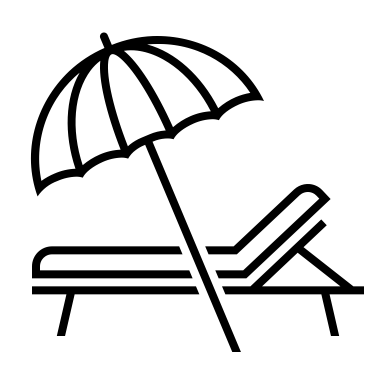 has visited the beach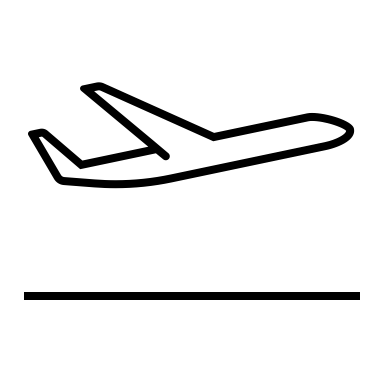 has flown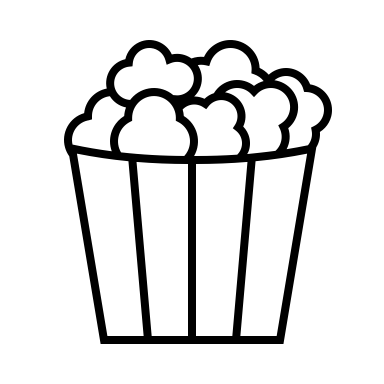 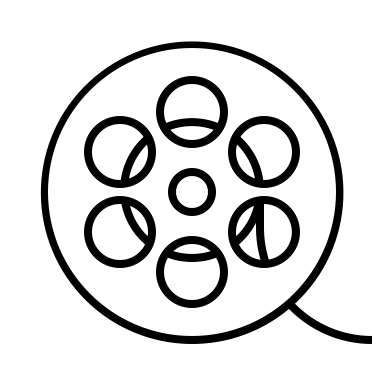 has been to the cinema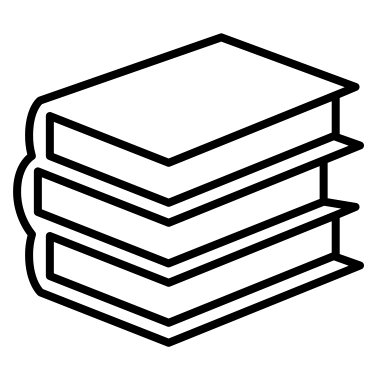 read a book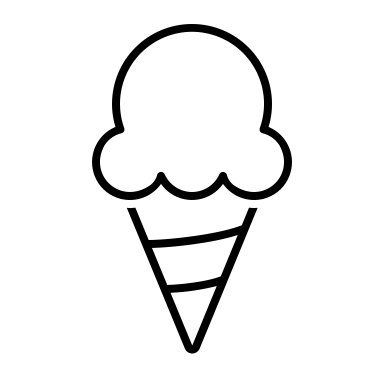 ate an ice cream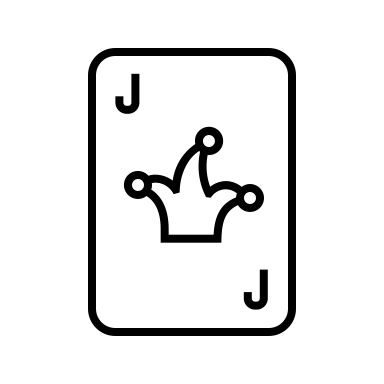 has played games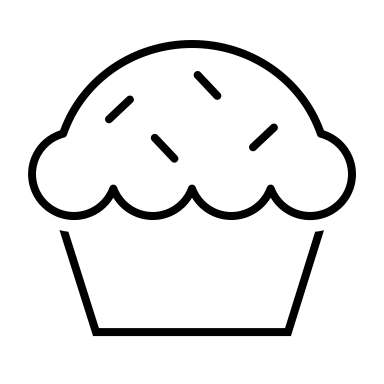 baked a cake